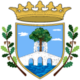 MODELLO DA INSERIRE NEL PLICO SIGILLATOASTA PUBBLICA PER LA CONCESSIONE DEI TERRENI GRAVATI DA USO CIVICO PER IL QUINQUENNIO 2023/2028 DOMANDA DI PARTECIPAZIONE E OFFERTA IRREVOCABILE – DICHIARAZIONE SOSTITUTIVA DI CERTIFICAZIONE E DI ATTO DI NOTORIETA’ (da compilare e sottoscrivere da parte dell’offerente ai sensi degli artt. 46 e 47 del D.P.R. n. 445/2000).Il	sottoscritto _______________________________ Nato a ______________________ prov	(_____)  il ____________________,	residente in __________________________________ prov (_____), via	_________________________ n. ___________, cap ___________, codice	fiscale n ________________, tel. n. ______________________, e‐mail__________________________Con la presenteCHIEDEdi partecipare all’asta pubblica indetta dal Comune di Cerreto di Spoleto che si terrà in data da definire che verrà comunicata con successivo avviso presso la sala della Giunta per la concessione dei terreni gravati da uso civico di cui all’”Allegato A”Il sottoscritto ____________________________________________DICHIARAdi aver preso visione dello stato di fatto e dello stato dei luoghi in cui si trova il bene oggetto dell’offerta e di ben conoscerlo nel suo valore e in tutte le sue parti;di aver preso cognizione e di accettare integralmente le condizioni riportate nell’avviso d’asta pubblica;di aver vagliato tutte le circostanze che possono influire sull’offerta presentata, ritenendola equa.Il sottoscritto _____________________________________dichiara, inoltre, ai sensi e per gli effetti dell’art. n.76 del D.P.R. 445/2000, consapevole della responsabilità e delle conseguenze civili e penali previste in caso di dichiarazioni mendaci e/o formazione od uso di atti falsi, e consapevole, altresì, che qualora emerga la non veridicità del contenuto della presente dichiarazione, decadrà dai benefici per i quali la stessa è rilasciata ai fini della partecipazione all’asta pubblica in oggetto:di essere imprenditore agricolo a titolo principale, coltivatore diretto o imprenditore agricolo, con azienda ad indirizzo zootecnico iscritta all’ASL;di essere in possesso del Registro di stalla per i capi di bestiame per i quali esso è previsto, debitamente vidimato ed aggiornato, riportante il numero e la relativa matricola identificativa dei capi del proprio allevamento;di essere in possesso dei requisiti generali di moralità;di trovarsi nel pieno e libero godimento dei diritti civili;di non essere interdetto, inabilitato o fallito;l’inesistenza a suo carico di condanne penali definitive che comportino la perdita e la sospensione della capacità di contrattare con la Pubblica Amministrazione.FORMULAcon la presente, proposta irrevocabile di locazione e offre la somma ____________   _( in cifre) -  Euro _______________________/_____________(in lettere)Data: 		Firma  	La presente proposta deve essere prodotta unitamente a copia fotostatica non autenticata di un documento di identità del sottoscrittore in  corso  di  validità  ai  sensi dell’art. 38 del D.P.R. 445/2000.N.B.: Il presente modulo deve essere sottoscritto a pena di esclusione;L’offerta dovrà avere un valore superiore o al limite pari a quello posto a base d’asta; Le offerte di importo inferiore a quello posto a base d’asta, redatte in modo imperfetto o comunque condizionate non saranno ritenute valide e non saranno prese in considerazione.